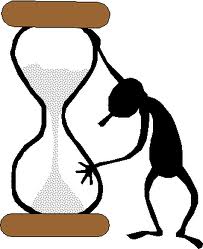 Directions: Solve the following problems as quickly and accurately as possible Use conversion factor method.Date:MAD MINUTE:  Dimensional Analysis (Conversion)Question1000mg = ___gAnswerQuestion14km = ______mAnswer109g = _____kg250mm = ______m160 cm = _____m56 cL = _____L1L = ____mL19.8g = _____dgQuestion5.6s = _____csAnswerQuestion54.6s = ______msAnswer53.6dL = _____L2500m = ____km536 mg = _____g630mm = _____m3,600s = _____ ms100 cm = ____m0.9325kL = _____L79cL = ____L